Я Г О Д Н И Н С К И Й   Г О Р О Д С К О Й   О К Р У Г686230, поселок Ягодное, Ягоднинский район, Магаданская область, улица Спортивная, дом 6,  тел. (8 41343) 2-35-29, факс  (8 41343) 2-20-42, E-mail: Priemnaya_yagodnoe@49gov.ruАДМИНИСТРАЦИЯ ЯГОДНИНСКОГО ГОРОДСКОГО ОКРУГАПОСТАНОВЛЕНИЕот «21» апреля  2016 г.                                                                                      №  306Об утверждении схемы размещениянестационарных торговых объектов на территории муниципального образования«Ягоднинский городской округ»В соответствии со статьей 10 Федерального закона от 28.12.2009 N 381-ФЗ «Об основах государственного регулирования торговой деятельности в Российской Федерации», Постановлением Правительства Российской Федерации от 20.09.2010 N 772 «Об утверждении Правил включения нестационарных торговых объектов, расположенных на земельных участках, в зданиях, строениях и сооружениях, находящихся в государственной собственности, в схему размещения нестационарных торговых объектов», приказом Министерства  сельского хозяйства, рыболовства и продовольствия Магаданской области от 30.07.2014 N 146-Т «О порядке разработки и утверждения схем размещения нестационарных торговых объектов на территории муниципальных образований Магаданской области», руководствуясь Федеральным законом от 06.10.2003 N 131-ФЗ «Об общих принципах организации местного самоуправления в Российской Федерации», Уставом муниципального образования «Ягоднинский  городской округ», в целях упорядочения размещения на территории муниципального образования «Ягоднинский городской округ» нестационарных торговых объектов с учетом необходимости обеспечения устойчивого развития территории и удовлетворения потребностей населения городского округа в необходимых товарах, администрация Ягоднинского городского округаПОСТАНОВЛЯЕТ: 1. Утвердить схему размещения нестационарных объектов на территории муниципального образования «Ягоднинский городской округ», сроком на 2016-2020 годы, согласно приложению №1.          2.Настоящее постановление подлежит официальному опубликованию в газете «Северная правда», размещению на официальном сайте администрации Ягоднинского городского округа - http://yagodnoeadm.ru.3. Контроль за исполнением настоящего постановления возложить на комитет по экономическим вопросам администрации Ягоднинского городского округа.Глава Ягоднинскогогородского округа       	                                             П.Н. Страдомский							Приложение № 1к постановлению администрации Ягоднинского городского округаот «21» апреля  2016 г. № 306СХЕМАразмещения нестационарных торговых объектов на территории муниципального образования «Ягоднинский городской округ»СХЕМАразмещения нестационарного торгового объекта №1 на территории поселка БурхалаНазначение объекта: для торговли продовольственными и непродовольственными товарами Местоположение: Магаданская область, Ягоднинский район, посёлок Бурхала, ул. Бурхалинская (между домами 34 и 43)Площадь: 170 кв.м.Вид нестационарного объекта: автолавка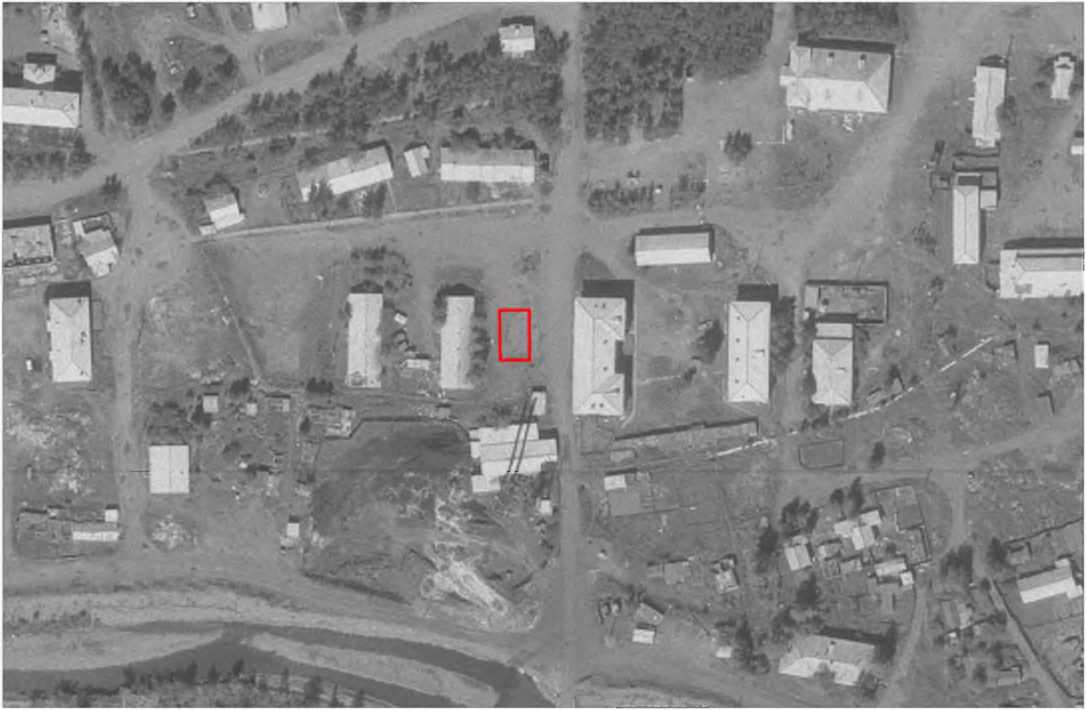 Масштаб 1:2000 зона размещения нестационарного торгового объектаСогласовано:Начальник отдела архитектуры и градостроительства Ягоднинского городского округа 		М.Н.МурашевРуководитель комитета по управлению муниципальным имуществом администрации Ягоднинского городского округа	Т.Л.ТолкачеваРуководитель территориального отдела п. Бурхала	М.В.ГайдукСХЕМАразмещения нестационарного торгового объекта №1 на территории поселка ОротуканНазначение объекта: для торговли продовольственными и непродовольственными товарами Местоположение:участок №1: Магаданская область, Ягоднинский район, посёлок Оротукан, между домами № 12 и 14 по ул. Пионерскойучасток №2: Магаданская область, Ягоднинский район, посёлок Оротукан, по ул. Пионерская, д. 16аОбщая площадь: 216 кв.м.Вид нестационарного объекта: автолавка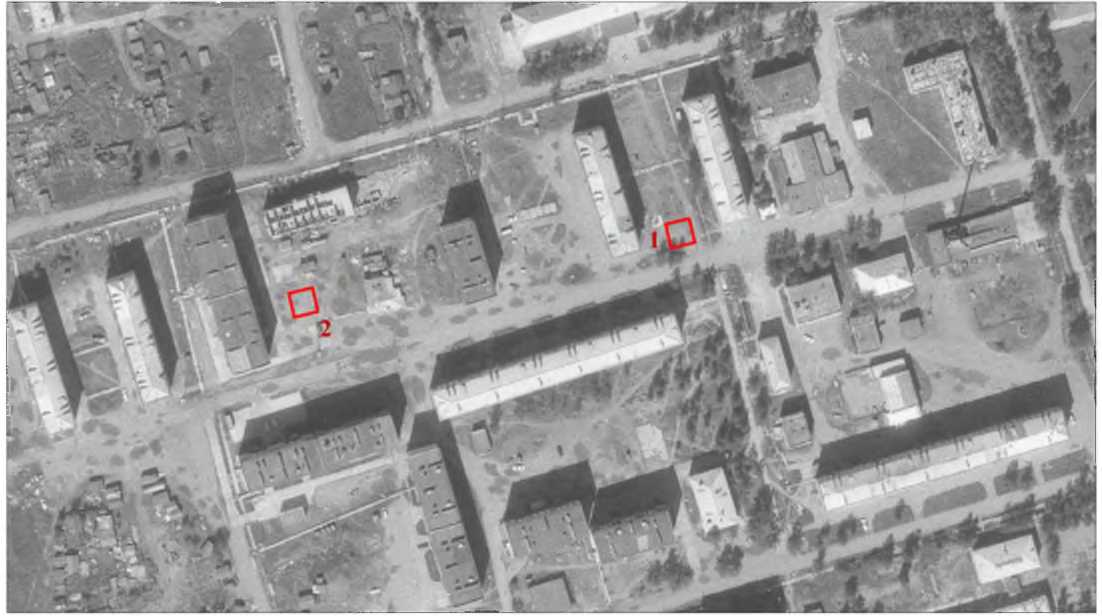 Масштаб 1:2000 -зона размещения нестационарного торгового объектаСогласовано:Начальник отдела архитектуры и градостроительства Ягоднинского городского округа 		М.Н.МурашевРуководитель комитета по управлению муниципальным имуществом администрации Ягоднинского городского округа	ТЛ.ТолкачеваРуководитель территориального отдела п. Оротукан	Н.	А. МалышенкоСХЕМАразмещения нестационарного торгового объекта №1 на территории поселка ЯгодноеНазначение объекта: для торговли продовольственными и непродовольственными товарами Местоположение: Магаданская область, Ягоднинский район, посёлок Ягодное, ул. Ленина, д.27 (около м-на Универмаг)Площадь: 130 кв.м.Вид нестационарного объекта: автолавка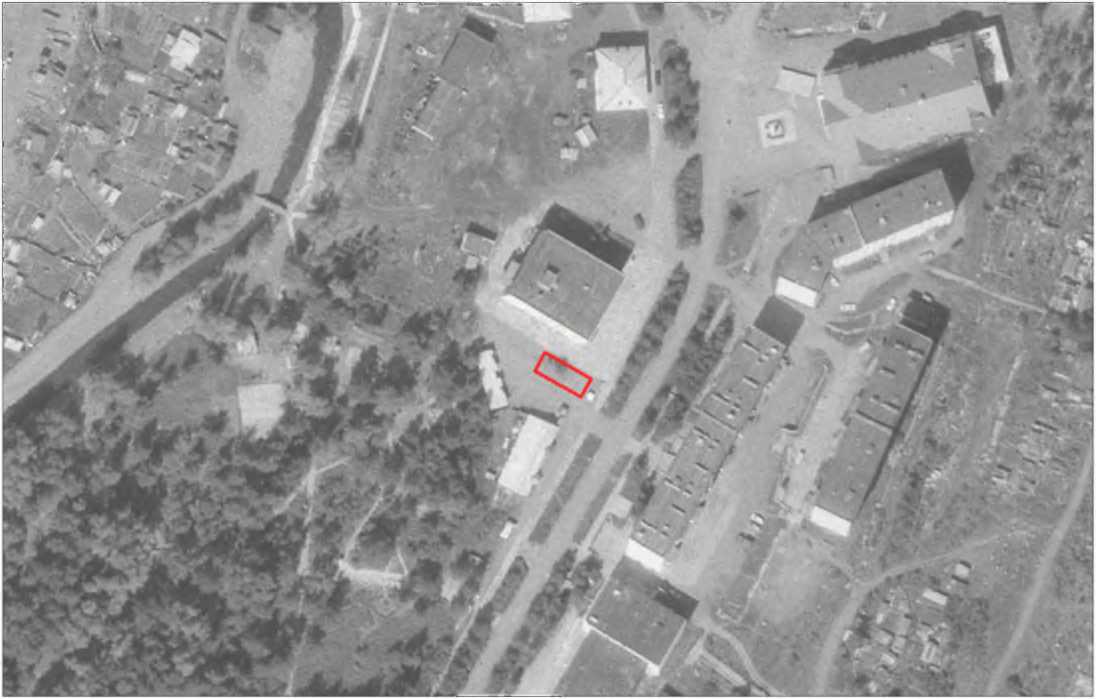 Масштаб 1:2000               - зона размещения нестационарного торгового объектаСогласовано:Начальник отдела архитектуры и градостроительства Ягоднинского городского округа 		М.Н.МурашевРуководитель комитета по управлению муниципальным имуществом администрации Ягоднинского городского округа	ТЛ.ТолкачеваСХЕМАразмещения нестационарного торгового объекта №2 на территории поселка ЯгодноеНазначение объекта: для торговли продовольственными и непродовольственными товарами Местоположение: Магаданская область, Ягоднинский район, посёлок Ягодное, ул. Ленина, д. б/н Площадь: 200 кв.м.Вид нестационарного объекта: автолавка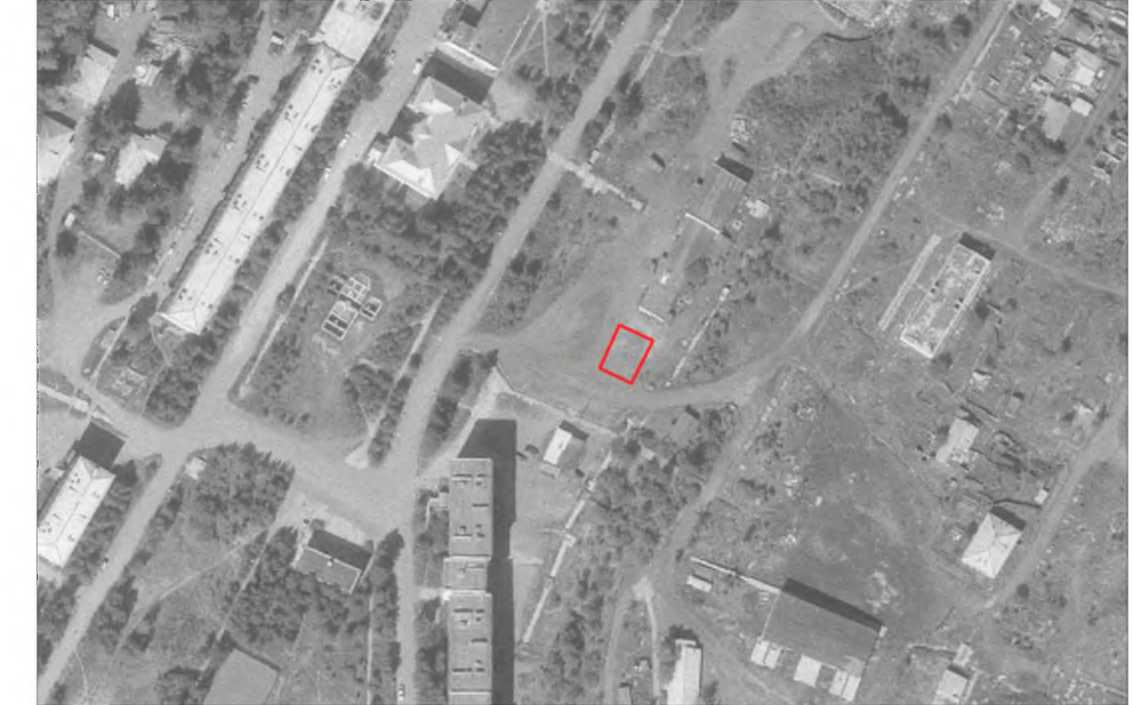 Масштаб 1:2000 - зона размещения нестационарного торгового объектаСогласовано:Начальник отдела архитектуры и градостроительства Ягоднинского городского округа 		М.Н.МурашевРуководитель комитета по управлению муниципальным имуществом администрации Ягоднинского городского округа	ТЛ.ТолкачеваСХЕМАразмещения нестационарного торгового объекта №1 на территории поселка СинегорьеНазначение объекта: для торговли продовольственными и непродовольственными товарами Местоположение: Магаданская область, Ягоднинский район, посёлок Синегорье, ул. Когодовского, д.7 Площадь: 97 кв.м.Вид нестационарного объекта: автолавка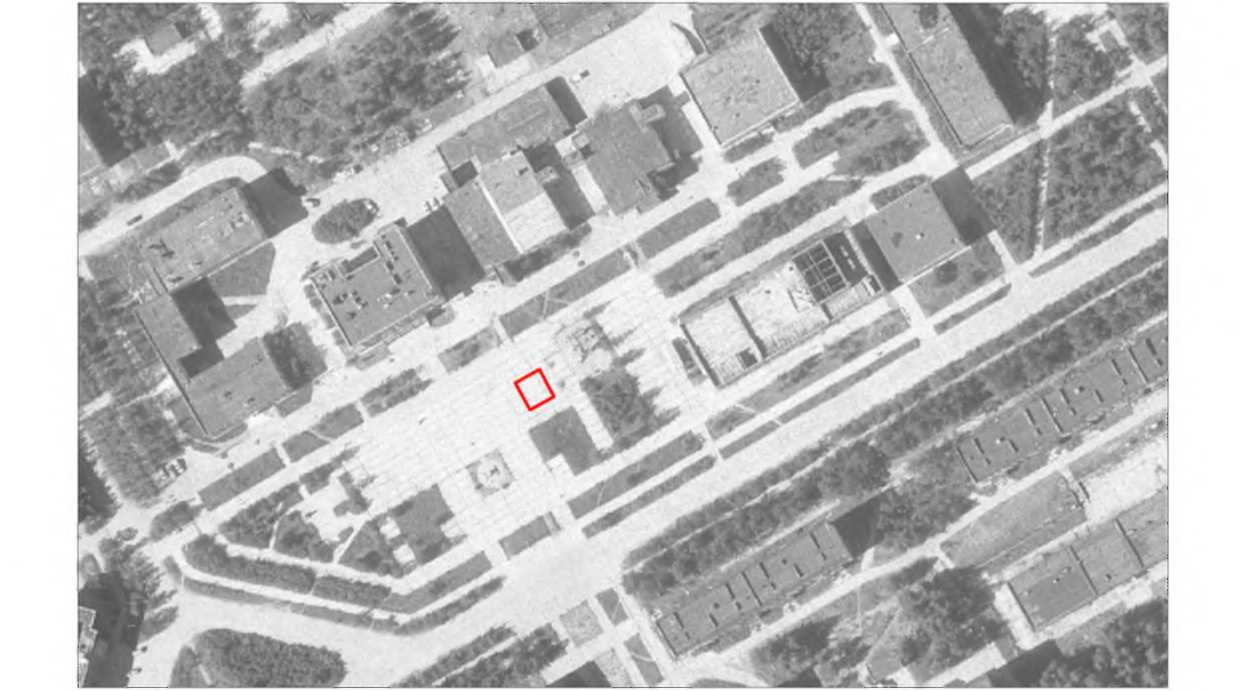 Масштаб 1:2000    - зона размещения нестационарного торгового объектаСогласовано:Начальник отдела архитектуры и градостроительства Ягоднинского городского округа _______________М.Н.МурашевРуководитель комитета по управлению муниципальным имуществом администрации Ягоднинского городского округа_______________Т.Л.ТолкачеваРуководитель территориального отдела п. Синегорье_______________О.Г.ГавриловаСХЕМАразмещения нестационарного торгового объекта №1 на территории поселка ДебинНазначение объекта: для торговли продовольственными и непродовольственными товарами Местоположение: Магаданская область, Ягоднинский район, посёлок Дебин, между ул. Мацкевича, д. 15 и ул. Советская, д. 9 Площадь: 113 кв.м.Вид нестационарного объекта: автолавка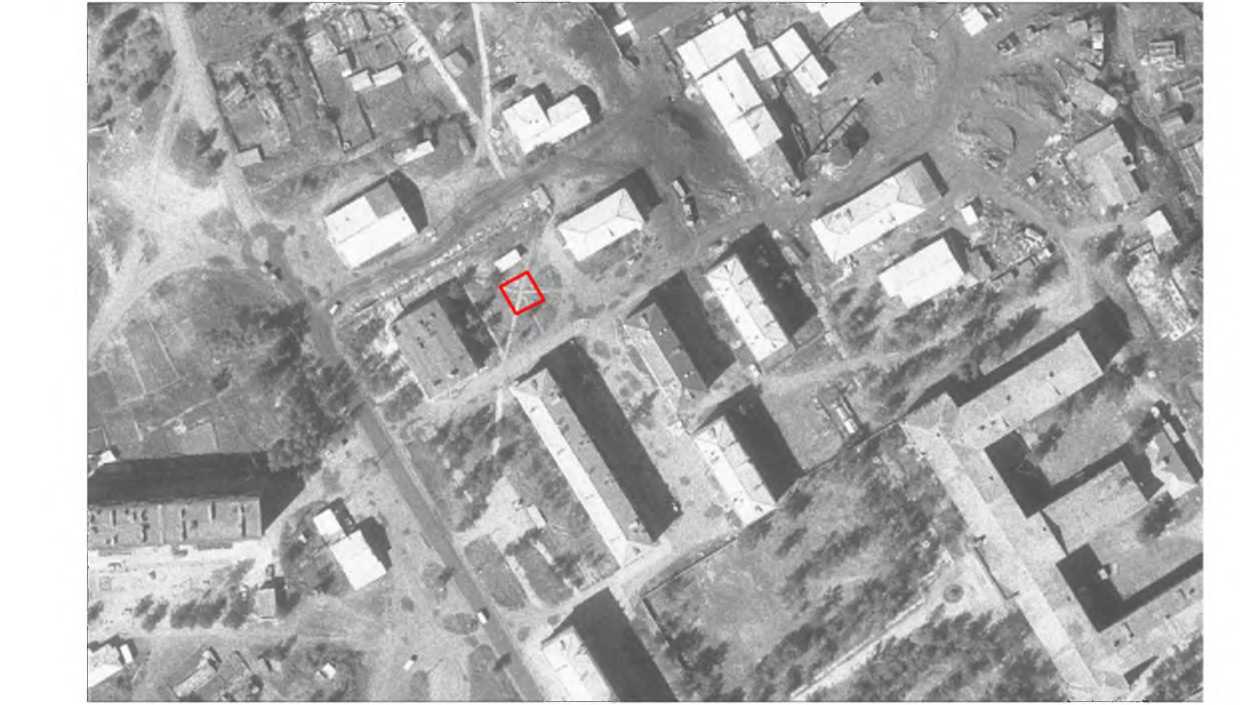 Масштаб 1:2000   - зона размещения нестационарного торгового объектаСогласовано:Начальник отдела архитектуры и градостроительства Ягоднинского городского округа 	М.Н.	МурашевРуководитель комитета по управлению муниципальным имуществом администрации Ягоднинского городского округа	Т.Л.	ТолкачеваРуководитель территориального отдела п. Дебин	Е.	И. Руденко№№ торговых местМесто расположения НСТО-ВТТ(адресные ориентиры)Зона размещенияВид НСТО-ВТТСпециализация НСТО-ВТТПериод размещения НСТО-ВТТ(начало)Период размещения НСТО-ВТТ(окончание)Примечание(СМиСП – субъект малого и среднего предпринимательства)1п.Бурхалаул. БурхалинскаяМежду д. 34 и д.43автолавкаторговля продовольственными и непродовольственными товарамикруглогодичнокруглогодичнодля СМиСП2п.Оротуканул. ПионерскаяМежду д. 12 и д.14;Возле д.16аавтолавкаторговля продовольственными и непродовольственными товарамикруглогодичнокруглогодичнодля СМиСП3п.Ягодноеул. ЛенинаВозле д.27 (около м-на Универмаг);Возле д.б/н автолавкаторговля продовольственными и непродовольственными товарамикруглогодичнокруглогодичнодля СМиСП4п.Синегорьеул. КогодовскогоВозле д.7 (Центральная площадь)автолавкаторговля продовольственными и непродовольственными товарамикруглогодичнокруглогодичнодля СМиСП5п.Дебинул.Мацкевичаул. СоветскаяМежду ул.Мацкевича д. 15 и ул.Советская д.9автолавкаторговля продовольственными и непродовольственными товарамикруглогодичнокруглогодичнодля СМиСППриложение № 1 к схеме размещения нестационарных торговых объектов на территории муниципального образования «Ягоднинский городской округ»Приложение № 2к схеме размещения нестационарных торговых объектов на территории муниципального образования «Ягоднинский городской округ»Приложение № 3к схеме размещения нестационарных торговых объектов на территории муниципального образования «Ягоднинский городской округ»Приложение № 4к схеме размещения нестационарных торговых объектов на территории муниципального образования «Ягоднинский городской округ»Приложение № 5к схеме размещения нестационарных торговых объектов на территории муниципального образования «Ягоднинский городской округ»Приложение № 6к схеме размещения нестационарных торговых объектов на территории муниципального образования «Ягоднинский городской округ»